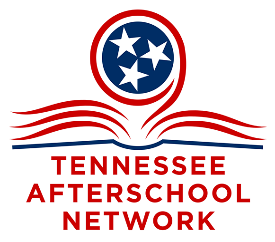 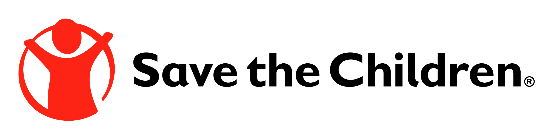 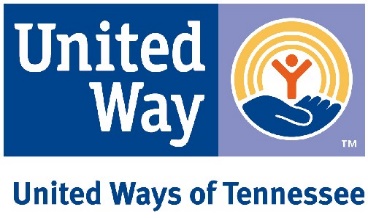 Day on the Hill AgendaUnited Ways of Tennessee – Save the Children – Tennessee Afterschool NetworkCordell Hull Building, 425 5th Ave. NorthSenate Hearing Room 2, 1st FloorTuesday, March 5th, 2019
8:45am – 10:15am8:45am: Welcome (Linda O’Neal)9:00am: Overview of ACES (Linda O’Neal)9:15am: Review of work reporting requirements and Afterschool issues (Mary Graham)9:25am: Social media engagement (Kelley Nave)9:30am: Advocacy 101 practice (Ashley Warrington, Jacy Warrell)9:40am: “How to Have an Effective Legislative Visit” (Representative Harold Love) 9:50am: Bringing it all together, Final Tips/Reminders (Jacy Warrell, Ashley Warrington)10:00am: 2019 Legislative Champion Awards: Senator Bo WatsonRepresentative David B. Hawk